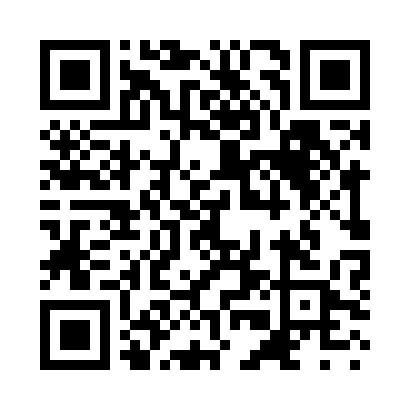 Prayer times for Ammaroo, AustraliaWed 1 May 2024 - Fri 31 May 2024High Latitude Method: NonePrayer Calculation Method: Muslim World LeagueAsar Calculation Method: ShafiPrayer times provided by https://www.salahtimes.comDateDayFajrSunriseDhuhrAsrMaghribIsha1Wed5:316:4712:263:416:057:162Thu5:326:4812:263:406:047:163Fri5:326:4812:263:406:047:154Sat5:326:4812:263:396:037:155Sun5:336:4912:263:396:027:146Mon5:336:4912:263:386:027:147Tue5:336:5012:263:386:017:138Wed5:346:5012:263:386:017:139Thu5:346:5012:263:376:007:1310Fri5:346:5112:253:376:007:1211Sat5:346:5112:253:375:597:1212Sun5:356:5212:253:365:597:1113Mon5:356:5212:253:365:587:1114Tue5:356:5312:253:365:587:1115Wed5:366:5312:253:355:587:1116Thu5:366:5312:253:355:577:1017Fri5:366:5412:253:355:577:1018Sat5:376:5412:263:345:577:1019Sun5:376:5512:263:345:567:0920Mon5:376:5512:263:345:567:0921Tue5:386:5612:263:345:567:0922Wed5:386:5612:263:345:557:0923Thu5:386:5612:263:335:557:0924Fri5:396:5712:263:335:557:0925Sat5:396:5712:263:335:557:0826Sun5:396:5812:263:335:547:0827Mon5:406:5812:263:335:547:0828Tue5:406:5912:263:335:547:0829Wed5:406:5912:273:335:547:0830Thu5:416:5912:273:335:547:0831Fri5:417:0012:273:325:547:08